El MURO DE LA PAZ	Desde la Biblioteca, la coordinadora del Programa de Creatividad Literaria ha levantado este muro pacífico con el alumnado de atención a la diversidad de nuestro centro.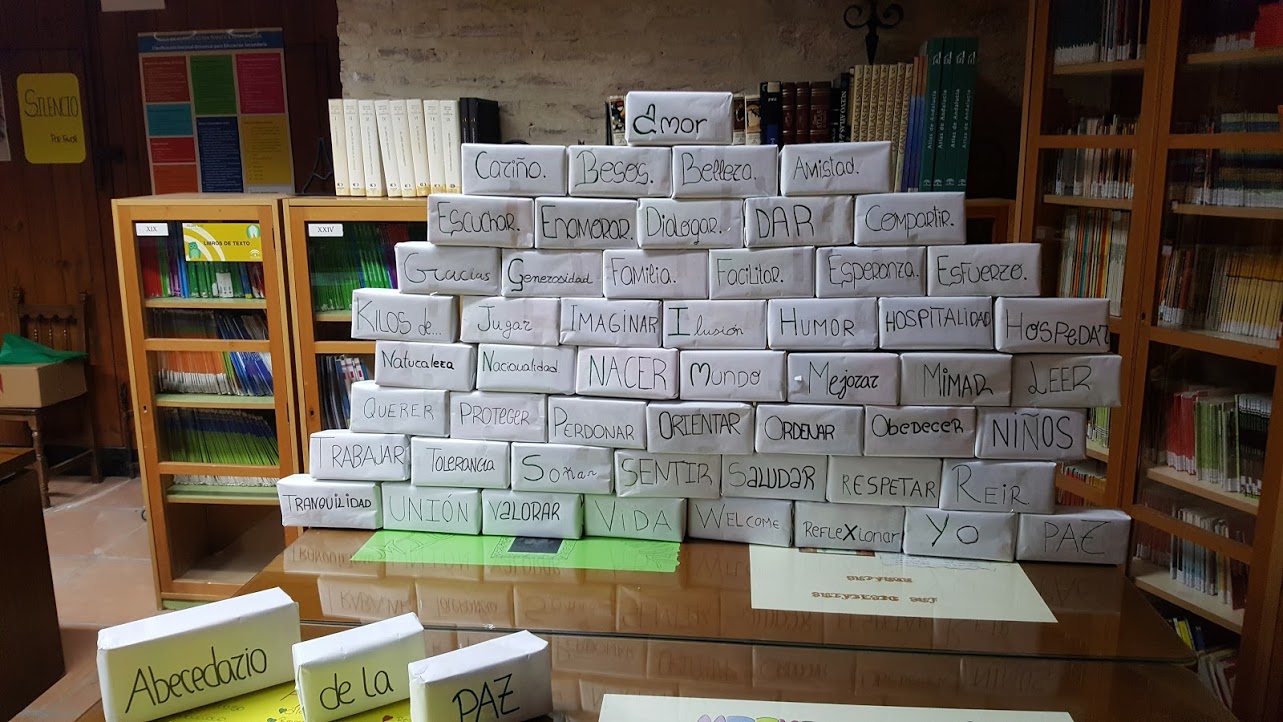 